Name________________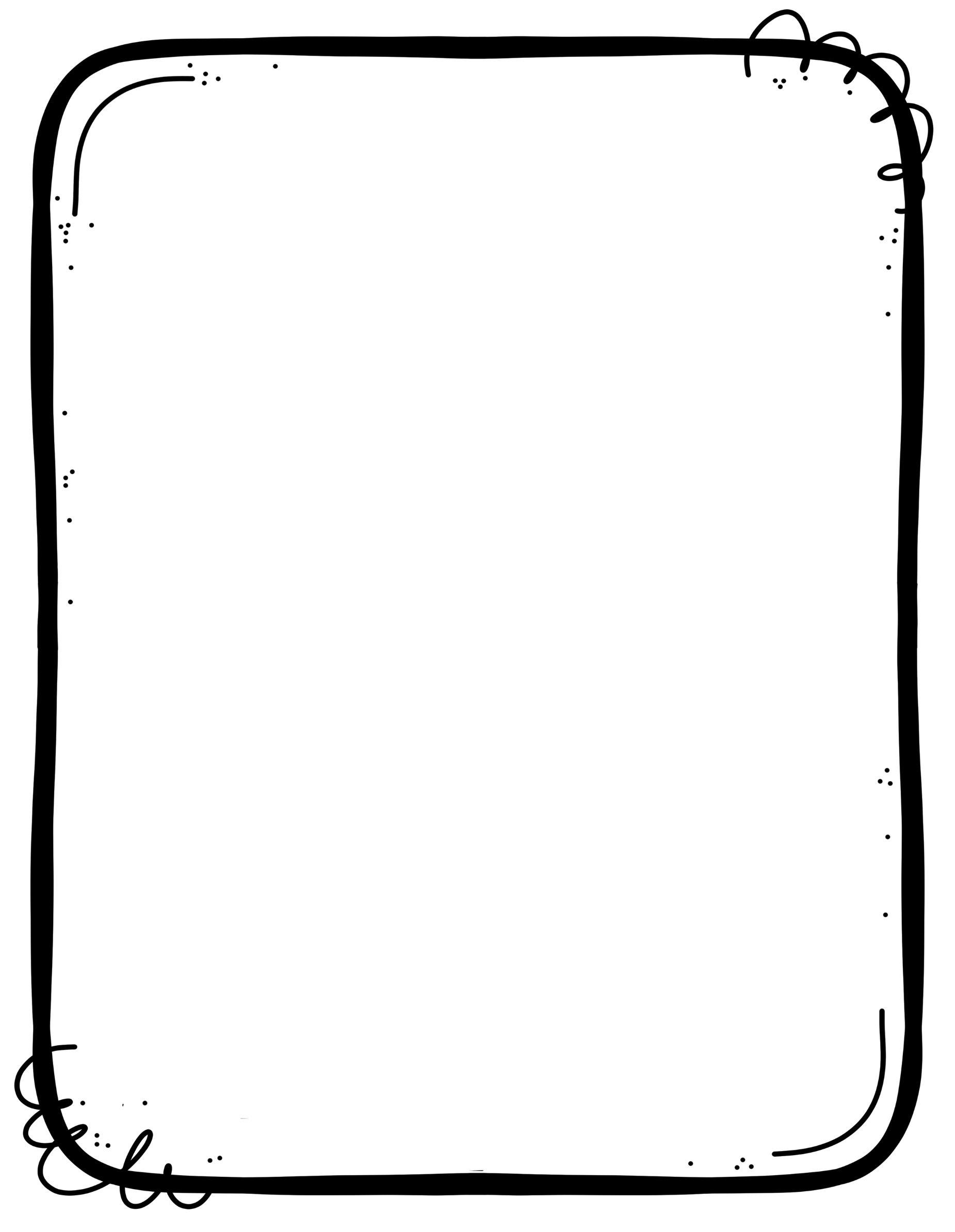 Adding and SubtractingGr. 3 and 4ReviewPart 1: Add the numbers together to find the sum (total). Please stack the numbers before you solve them.a) 158 + 317 = ____     b) 622 + 189 = ____      c) 451 + 215 = ____ d) 1 205 + 3 124 = ____    e) 5 578 + 342 = ____    f) 391 + 27 = ___ Part 2: Subtract the numbers to the find difference. Please stack the numbers before solving. 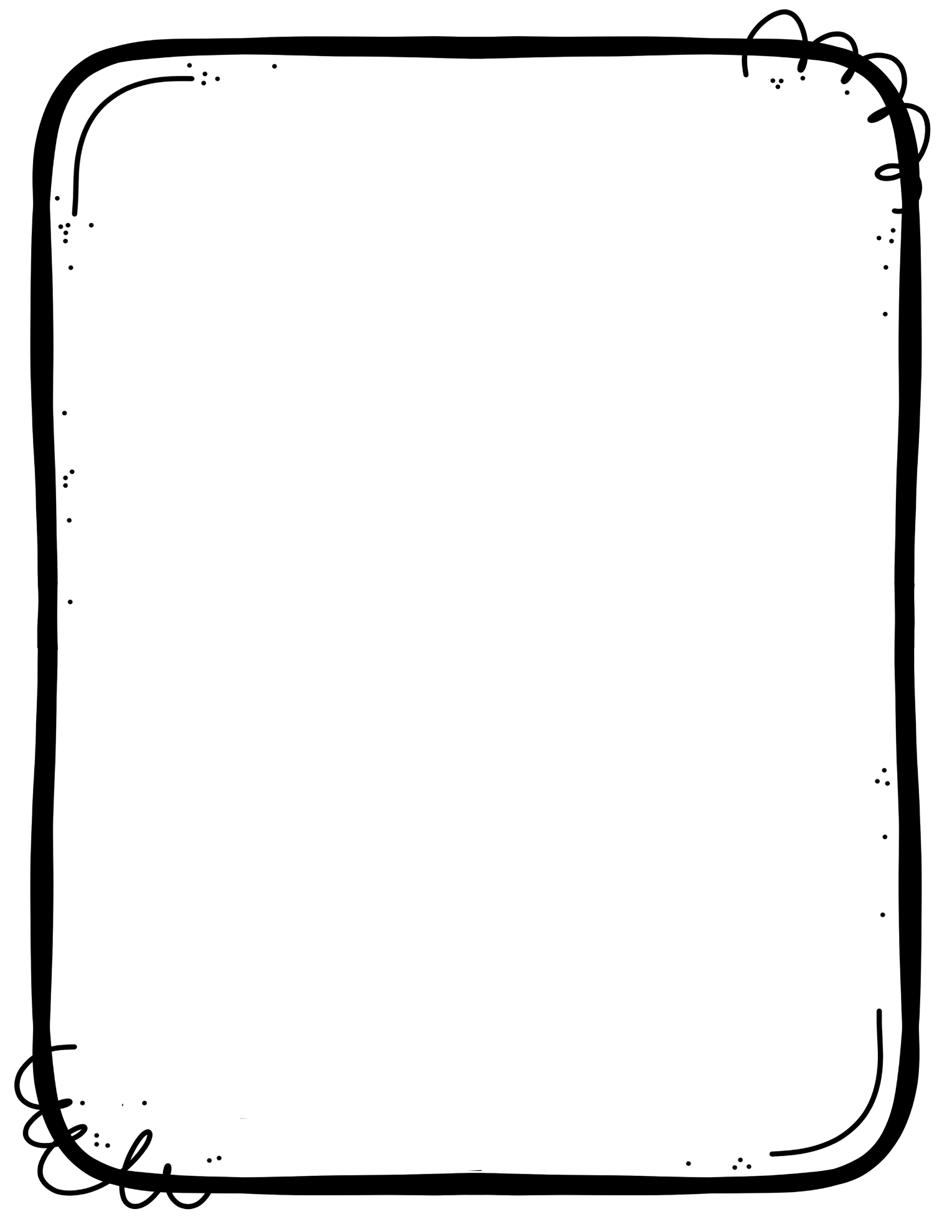 a) 259 – 172 = ____       b) 931 – 216 = ____       c) 693 – 120 = ____ d) 8 300 – 5 121 = ____                      e) 1 607 – 324 = ____    f) 1 294 – 85 = ____                               g) 12 523 – 1 671 =  Part 3: Solve the following problems. Watch out! Some may be multi-stepped!Total, sum, altogether, in all = AddingDifference, fewer, how many more = Subtracting 1. Heather sold 256 cupcakes at the bake sale. Anna sold 48 fewer cupcakes than Heather. How many cupcakes did they sell in all?2. The public library has 570 non-fiction books. It has 252 fiction books. How many books does the library have in all?3. Biggie Toy Store is having a great sale. The store had 134 bikes. During the sale 87 were sold. How many bikes were not sold?4.  At the school Read-a-thon, the 4th graders read 448 books. Their goal was to read 1 000. How many more books did they need to read? Part 4: Order the following sets of numbers from least to greatest.a) 2 554, 2 455, 2 545    ____________, ____________, ____________b) 3 876, 3 786, 3 687    ____________, ____________, ____________Part 5: Order the following sets of numbers from greatest to least.a) 25 109, 25 019, 25 190  ____________, ____________, ____________b) 529, 925, 295                 ____________, ____________, ____________Part 6: Use <  > to show which number is greater and which number is less. Remember, you open the mouth to the larger number. 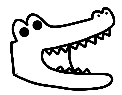 a) 8 621       8 612            b) 1 495      1 954            c) 701       107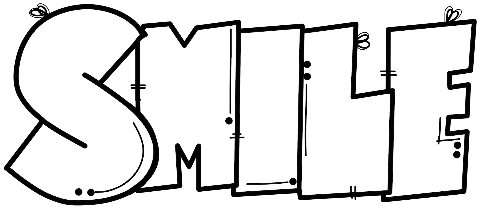                                                       YOU GOT THIS!I can show an understanding of addition of whole numbers with answers to 10 000 and their corresponding subtractions